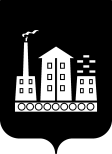 АДМИНИСТРАЦИЯГОРОДСКОГО ОКРУГА СПАССК-ДАЛЬНИЙ АДМИНИСТРАЦИЯГОРОДСКОГО ОКРУГА СПАССК-ДАЛЬНИЙ ПОСТАНОВЛЕНИЕПОСТАНОВЛЕНИЕ15 апреля 2021 г.           г. Спасск-Дальний, Приморского края                    № 202-па15 апреля 2021 г.           г. Спасск-Дальний, Приморского края                    № 202-паО внесении изменений в административный регламент
по предоставлению муниципальной услуги «Выдача разрешений на ввод объектов в эксплуатацию», утвержденный постановлением Администрации городскогоокруга Спасск-Дальний от 17декабря 2019 г. № 566-паО внесении изменений в административный регламент
по предоставлению муниципальной услуги «Выдача разрешений на ввод объектов в эксплуатацию», утвержденный постановлением Администрации городскогоокруга Спасск-Дальний от 17декабря 2019 г. № 566-паВ соответствии Федеральным законом от 6 октября . № 131-ФЗ «Об общих принципах организации местного самоуправления в Российской Федерации», Федеральным законом от 27 июля . № 210-ФЗ «Об организации предоставления государственных и муниципальных услуг»,в целях приведения в соответствие с изменениями, внесенными в Градостроительный кодекс Российской Федерации Федеральными законами от 13 июля 2020 г. №202-ФЗ, от 31 июля     2020 года № 254-ФЗ, Уставом городского округа Спасск-Дальний, Администрация городского округа Спасск-ДальнийВ соответствии Федеральным законом от 6 октября . № 131-ФЗ «Об общих принципах организации местного самоуправления в Российской Федерации», Федеральным законом от 27 июля . № 210-ФЗ «Об организации предоставления государственных и муниципальных услуг»,в целях приведения в соответствие с изменениями, внесенными в Градостроительный кодекс Российской Федерации Федеральными законами от 13 июля 2020 г. №202-ФЗ, от 31 июля     2020 года № 254-ФЗ, Уставом городского округа Спасск-Дальний, Администрация городского округа Спасск-ДальнийПОСТАНОВЛЯЕТ:ПОСТАНОВЛЯЕТ:1. Внести в административный регламент предоставления муниципальной услуги «Выдача разрешений на ввод объектов в эксплуатацию», утвержденный постановлением Администрации городского округа Спасск-Дальний от 17декабря 2019 г. № 566-па (в редакции постановления от 24 марта 2020 г. № 131-па), следующие изменения:1.1. подпункт «д» пункта 9.3 после слов «проектной документации» дополнитьсловами «в части соответствия проектной документации требованиям, указанным в пункте 1 части 5 статьи 49 Градостроительного Кодекса Российской Федерации»;1.2 подпункт «ж» пункта 9.3. после слов «объекта капитального строительства» дополнить  словами «,указанным в пункте 1 части 5 статьи 49 Градостроительного Кодекса Российской Федерации»;1.3. подпункты «в» и «г» пункта 11.2  дополнитьсловами «за исключением случаев изменения площади объекта капитального строительства в соответствии с пунктом 11.4 настоящего Регламента»;1.4. пункт 11 дополнить подпунктом 11.4 следующего содержания:«11.4. Различие данных о площади объекта капитального строительства, указанной в техническом плане такого объекта, не более чем на пять процентов по отношению к данным о площади такого объекта капитального строительства, указанной в проектной документации и (или) разрешении на строительство, не является основанием для отказа в выдаче разрешения на ввод объекта в эксплуатацию при условии соответствия указанных в техническом плане количества этажей, помещений (при наличии) и машино-мест (при наличии)проектной документации и (или) разрешению на строительство».2. Административному управлению Администрации городского округа Спасск-Дальний (Моняк) опубликовать настоящее постановление в периодическом печатном издании и разместить на официальном сайте правовой информации городского округа Спасск-Дальний.3. Контроль за исполнением настоящего постановления возложить назаместителя главы Администрации городского округа Спасск-Дальний Патрушева К.О.1. Внести в административный регламент предоставления муниципальной услуги «Выдача разрешений на ввод объектов в эксплуатацию», утвержденный постановлением Администрации городского округа Спасск-Дальний от 17декабря 2019 г. № 566-па (в редакции постановления от 24 марта 2020 г. № 131-па), следующие изменения:1.1. подпункт «д» пункта 9.3 после слов «проектной документации» дополнитьсловами «в части соответствия проектной документации требованиям, указанным в пункте 1 части 5 статьи 49 Градостроительного Кодекса Российской Федерации»;1.2 подпункт «ж» пункта 9.3. после слов «объекта капитального строительства» дополнить  словами «,указанным в пункте 1 части 5 статьи 49 Градостроительного Кодекса Российской Федерации»;1.3. подпункты «в» и «г» пункта 11.2  дополнитьсловами «за исключением случаев изменения площади объекта капитального строительства в соответствии с пунктом 11.4 настоящего Регламента»;1.4. пункт 11 дополнить подпунктом 11.4 следующего содержания:«11.4. Различие данных о площади объекта капитального строительства, указанной в техническом плане такого объекта, не более чем на пять процентов по отношению к данным о площади такого объекта капитального строительства, указанной в проектной документации и (или) разрешении на строительство, не является основанием для отказа в выдаче разрешения на ввод объекта в эксплуатацию при условии соответствия указанных в техническом плане количества этажей, помещений (при наличии) и машино-мест (при наличии)проектной документации и (или) разрешению на строительство».2. Административному управлению Администрации городского округа Спасск-Дальний (Моняк) опубликовать настоящее постановление в периодическом печатном издании и разместить на официальном сайте правовой информации городского округа Спасск-Дальний.3. Контроль за исполнением настоящего постановления возложить назаместителя главы Администрации городского округа Спасск-Дальний Патрушева К.О.Глава городского округа Спасск-ДальнийА.К. Бессонов